Echoes of the Sacred Heart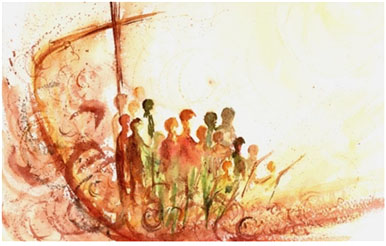 Songsim (17-13) July 1, 2017 “Let us go across to the other side.” (Mark 4, 35)“What is God calling us to be?”★ PROVINCE NEWS▣ CHANGES IN TUESDAY MASS AT BARAT COMMUNITY During the months of July and August, there will be no Tuesday mass at Barat Community. ▣ LOCAL SUPERIOR OF BARAT COMMUNITY TO BE CHANGEDFrom August 2017, Sr. Kim Keun Ja will serve as local superior of Barat Community. We give thanks to Sr. Park Buk Sil who has served for the past three years as local superior of Barat Community. ▣ PROVINCIAL’S VISIT TO TAIWAN COMMUNITYSr. Kim Young Ae will visit the Taiwan Community from July 6-12, 2017. Please pray for her safe journey and successful meetings at Taiwan. ▣ NEW JESUIT PRIESTS’ MASS  The six Jesuit priests who were ordained on July 28, 2017, Frs. Park Su Young Theodore, S.J., Choi Joon Yeol Damiano, S.J., Lee Chang Hyun Pius, S.J. Cho Chang Mo Simon, S.J., Jeon Chan Yong John Bosco, S.J., and Park Kyung Woong Peter, S.J. will celebrate their first mass at the Sacred Heart Chapel in Seoul as follows. Please inform the secretariat the number of participants by July 5, 2017. Date: July 13, 2017 (Thurs) 5:30 p.m.Place: The Sacred Heart Chapel, Seoul * After mass, dinner will be served at the Convent Lecture Room. ▣ PILGRIMAGE OF “WOOMULGA” GROUP The Sisters of the “Woomulga” Group will have a pilgrimage to Haemi and Galmaemot from July 26-27. May this trip be a time of growth in faith and fellowship for the participants. ▣ PTVS’ INTERNAIONAL WORKSHOP The Asian PTVs’ Workshop will be held in the Philippines from July 31-August 11, 2017. Let us pray that this meeting may be an opportunity for fellowship and communion among all the participants. ▣ OPEN WORKSHOP ON EDUCATION The study group on Mediation Education invites you Sisters to an open workshop on the Sacred Heart Education focusing on the Plan of Studies. This workshop aims at exploring the legacy and vision of the Sacred Heart education from the time of Madeleine Sophie Barat and her companions in connection with the concepts of the Mediation Education. 1. Theme: The Spirit of the Sacred Heart Education and Plan of Studies in the light of the educational theories of Mediation Education. 2. Moderator: Ms. Lee Young Ok (Director of the Research Institute of Mediation Education)3. Procedure: Small group discussions & plenary sessions(no lectures)4. Dates: August 26-27, 2017 (Sat. & Sun) 10:00-17:005. Place: Convent Lecture Room, Seoul6. Preparation: Plan of Studies, fees for Lunch (To be announced)7. Registration: Apply to Sr. Lim Tae Youn by July 31, 2017.* Two-day participation is required. ★ COMINGS & GOINGS - Sr. Kim Sook Hee will return to Korea on July 2 and then visit Taiwan Sacred Heart School from July 3-12. May she have restful days. - Srs. Kim Ji Hye and Bang Jeong Hye will make vows for three years. Please pray for them. Date: July 14, 2017 (Fri) 06:30Place: The Sacred Heart Chapel, Wonhyo Ro, Seoul- Sr. Park Buk Sil will have a sabbatical period for the second semester of 2017. She will visit Taiwan Community from July 28-August 9. Then after her home visit, she will attend the sabbatical program of Mercy Center in Sidney, Australia from September 10-December 3, 2017. At the end of December before her return to Korea, she will visit Australia and New Zealand Province. Let us pray that she may time for rest and renewal. - Sr. Zhanz Yuemin will visit China from July 19-31 and participate in the Youth Camp  in Handan Formation Center together with Srs. Stella and Weili. On July 31, she will join the PTVs who travel to the Philippines for the Asian PTVs’ Workshop. Your prayerful support for her will be much appreciated.  - Sr. Oh Young Ju will attend the 7th AYD(Asian Youth Day) as a representative of the Korean Major Superiors’ Association of Women Religious. May this wonderful opportunity for meeting young people of Asia be a grace-filled moment for all concerned! Theme: “Joyful Asian Youth! Living the Gospel in Multicultural Asia”Date: July 28-August 10, 2017Place: Jogjakarta, Indonesia★ MINISTRY NEWS ◈ Songsim Girls’ Middle & High School The teachers and staff of Songsim Girls’ Middle and High School will make a retreat at St. Paul’s Retreat Center at Gyesuri, Puchon from June 3 -July 1, 2017. Please pray for all the participants that this may be a grace-filled time to dwell in God’s love in silence. ◈ Exchange with Taiwan Sacred Heart SchoolSongsim Middle School will have days for exchange with The Sacred Heart School of Taiwan from July 14-16, 2017. The welcoming ceremony will take place at Sophia Hall at 10:30 a.m. on Friday, July 14. ◈ The Teacher’s Workshop for Songsim Girls’ Middle & High SchoolThe teachers of Songsim Girls’ Middle & High School will have their workshop at Aaron’s House, Euiwang City from July 20-21, 2017. This is a workshop is planned as part of the commemoration of the 60th Anniversary of the foundation of the school 세 deepen the philosophy of the Sacred Heart education and the sense of mission in the schools. Sr. Kim Young Ae will attend this workshop together with the teachers.  Please pray for the workshop.◈ Handan Formation CenterThe Handan Formation Center is planning a Summer Youth Camp. May this joint project for young people be a time of growth in faith and friendship! Attachments  1. July Calendar